PTE Strategic Fund: National and regional skills priorities 2024 Proposal Template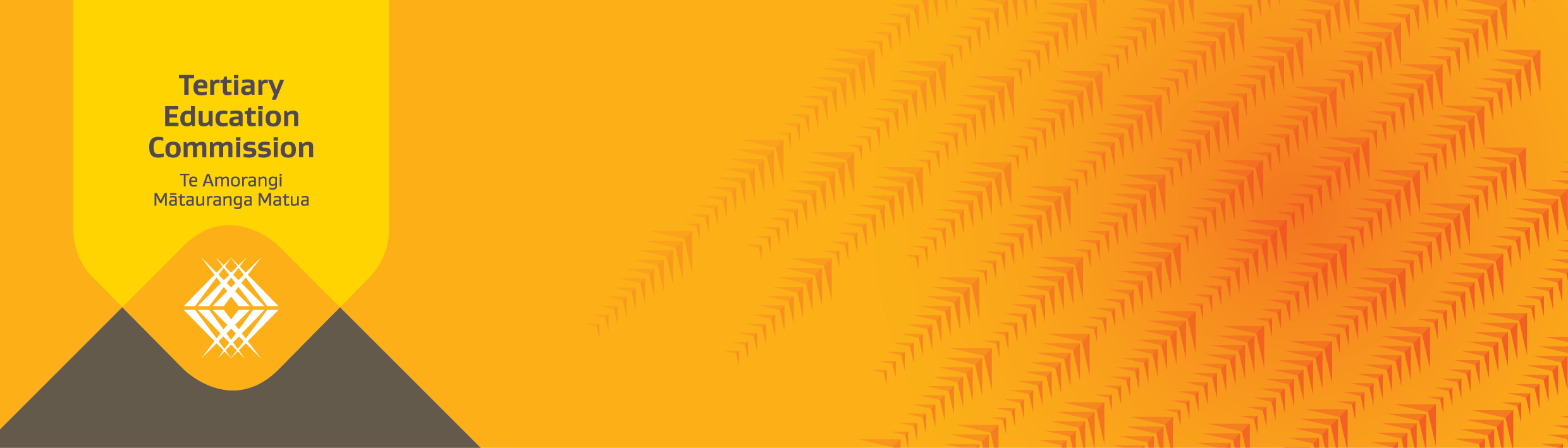 How to prepare your proposalPlease complete all parts of the application template. You should include all relevant information in your completed template, including reference to any additional evidence being submitted. You can find information on the PTE Strategic Fund on our webpage. Please read this before you start your application.PTE Strategic FundYou can get detailed guidance on what information to include in each section in the Application Guidance.Strategic-Fund-2024-Application-Guidance.pdf (tec.govt.nz)This application is for the national and regional skills priorities (NRSP) funding only. If you wish to apply for the programme development and maintenance fund (PDMF), there is a different application form on our webpage.PDMF application form The application form is split into three parts: Part 1: Organisation information and declarationPart 2: Proposal Summary – outlining the proposed initiative, milestones and budgetPart 3: Proposal Detail – how your proposed initiative meets the assessment criteria.Keep the information for each part clear and concise.How to submit your proposalTo submit your proposal:Complete this application template and gather any additional documentation. Upload it to WorkSpace2 by 7 July 2023. Name your application template document: [EDUMIS] – 2024 Strategic Fund Proposal. For additional documentation, please name and number each document like this: [Your EDUMIS] – 2024 PTE Strategic Fund Evidence #1, [Your EDUMIS] – 2024 PTE Strategic Fund Evidence #2 etcEmail customerservice@tec.govt.nz with subject [EDUMIS] – 2024 Investment Plan documents to advise your proposal has been uploaded. If uploading the application as part of other Investment Plan documents, mention this in the email. Or, if uploading separately, please inform us that that other Investment Plan documents will be uploaded at a later date. How we will assess your proposalAn assessment panel will consider your proposal against the following criteria:Relevance: The extent to which the proposal meets the criteria of the strategic component.Alignment: The extent to which the proposal aligns with the PTE’s wider operations, including delivery and learner components.Need: the extent to which the proposal will address identified need, including how key partners and stakeholders (e.g. WDCs, industry, Māori and Iwi) have and will be involved, and the extent to which it will complement and enable the network of provision.Capability and Value: Whether the PTE is able to deliver the proposal and its intended outcomes, including the extent to which the proposed funding demonstrates value for money comparable to similar proposals.You can find more on how we will assess your application on our webpage.Application and assessmentMore informationFor more information, please check the Fund pages on our website:PTE Strategic Fund   For all other questions, please contact customerservice@tec.govt.nz with the subject line: [EDUMIS] – 2024 PTE Strategic Fund query.Part 1: Organisation information and declarationOrganisation detailsLead contact details DeclarationPart 2: Proposal SummaryOur application guidance provides more information on completing this section.Strategic-Fund-2024-Application-Guidance.pdf (tec.govt.nz)Part 3: Proposal Detail Our application guidance provides more information on completing this section.Strategic-Fund-2024-Application-Guidance.pdf (tec.govt.nz)Priority areas RelevanceAlignmentNeedCapability and Value1.1 Legal name1.2 Organisation Chief Executive/Director/Board Chair1.3 EDUMIS number*1.4 Trading name (if applicable)This is the person we will contact for more information if required. This person will also receive the outcome notification. This is the person we will contact for more information if required. This person will also receive the outcome notification. 1.5 Name1.6 Role or position within the organisation1.7 Phone1.8 Mobile1.9 Email1.10 Outcome notification email addressesPlease list all emails you would like to receive notification of the outcome. I declare that to the best of my knowledge the information given in this application is true and correct.I declare that to the best of my knowledge the information given in this application is true and correct.SignatureName and PositionDate2.1 Initiative title2.2 Funding amount requested (GST exclusive)$2.3 Initiative brief description and public statement (100 words)2.4 Proposed activities 2.4 Proposed activities 2.4 Proposed activities Milestone #Activity taken Proposed timeframe2.5 Proposed milestones2.5 Proposed milestones2.5 Proposed milestones2.5 Proposed milestones2.5 Proposed milestonesMilestone # and nameDeliverableDeliverableDue dateProposed payment amount (in %)2.6 Proposal budget2.6 Proposal budget2.6 Proposal budget2.6 Proposal budget2.6 Proposal budgetCategoryCategoryActivity or output detailEstimated cost, excluding GSTEstimated cost, excluding GSTPersonnelPersonnel0.000.00General operating expensesGeneral operating expenses0.000.00Other expenditureOther expenditure0.000.00Total funding requestedTotal funding requested0.000.00PTE contribution to initiativePTE contribution to initiativeNRSP Priority AreasNRSP Priority Areas3.1 Priority area(s) addressed by this application (X to indicate)Achieving system wide equityAchieving system wide equityHonouring Te Tiriti o Waitangi through tertiary education Honouring Te Tiriti o Waitangi through tertiary education Education and training that delivers for learnersEducation and training that delivers for learnersResponding to changes in work and educationResponding to changes in work and education3.2 Specific prioritiesThe extent to which the proposal meets the criteria of the strategic component.The extent to which the proposal meets the criteria of the strategic component.3.3 Proposal details3.4 Supplementary informationThe extent to which the proposal aligns with the PTE’s wider operations, including delivery and learner components.The extent to which the proposal aligns with the PTE’s wider operations, including delivery and learner components.3.5 Strategic alignment3.6 Wider alignmentThe extent to which the proposal will address identified need, including how key partners and stakeholders (eg, WDCs, industry, Māori and iwi) have and will be involved, and the extent to which it will complement and enable the network of provision.The extent to which the proposal will address identified need, including how key partners and stakeholders (eg, WDCs, industry, Māori and iwi) have and will be involved, and the extent to which it will complement and enable the network of provision.3.7 Evidence of need3.8 Stakeholder engagement3.9 Collaborations and partnerships*3.10 Joint applications (if applicable)Whether the PTE is able to deliver the proposal and its intended outcomes, including the extent to which the proposed funding demonstrates value for money comparable to similar proposals.Whether the PTE is able to deliver the proposal and its intended outcomes, including the extent to which the proposed funding demonstrates value for money comparable to similar proposals.3.11 Capability to deliver3.12 Proposed milestones and deliverables3.13 Outcome measurement